Inserting ObjectsInsert>Illustrations, Insert>Text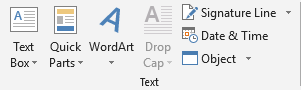 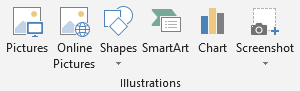 Directions:Save this document as LastName FirstInitial Working with Objects to your flash drive (in your Word folder).Insert a Picture from file.Download the Viking head.Change the text wrapping to Behind TextResize and rotate the image.Insert an online picture of a plane.Change the text wrapping to In Front of Text.Select the image to display the Picture Tools Format tab.Resize and rotate the image.Insert a shape of your choice.Select the shape to display the Drawing Tools Format tab.Resize and rotate the shape.Insert a WordArt.Type [This is WordArt].Select the WordArt to display the Drawing Tools Format tab.Insert a Simple Text Box.Type [This is a Text Box].Select the text box to display the Drawing Tools Format tab.Arrange the objects in this order: Plane in front of the Shape (resize), WordArt in front of Viking Head, Text Box in front of shape, behind planeFormatting PicturesPicture Tools Format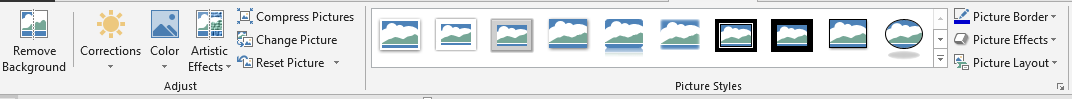 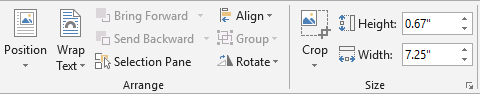 Directions:Select the image of the Viking HeadRemove the backgroundGo through the CorrectionsGo through ColorGo through Artistic EffectsSelect the image of your planeFormat the picture borderColor, Weight, StyleFormat a picture effectSelect the image of the Viking HeadApply a Picture StyleFormatting Shapes, WordArt, Text BoxesDrawing Tools FormatSelect your shapeChange the Shape FillChange the Shape OutlineChange the Shape EffectsApply a Shape StyleSelect your WordArtChange the Text FillChange the Text OutlineChange the Text EffectsChange the Text DirectionSelect your text boxPlace the text box over an imageChange the Shape Fill to No ColorChange the Shape Outline to No Outline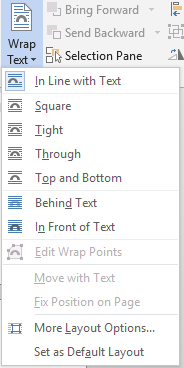 Inserting Objects: Insert TabFormatting Pictures: Picture Tools Format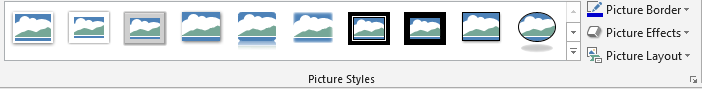 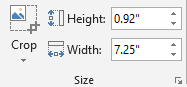 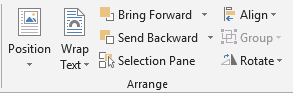 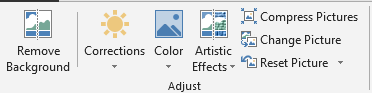 Picture Tools>FormatDrawing Tools>Format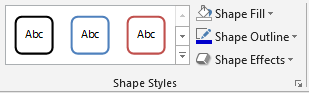 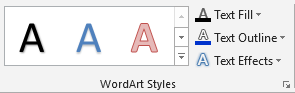 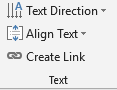 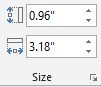 #CommandDescription1Pictures2Online Pictures3Shapes4Text Box5WordArt#CommandDescription1Remove Background2CorrectionsColorArtistic EffectsPositionWrap TextBring ForwardSend BackwardAlignGroupRotateCropPicture StylesPicture BorderPicture Effects